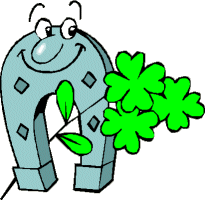  JÍDELNÍČEK MŠ TUŘANY 15. 1. – 19. 1. 2018                       Svačina : lámankový chléb, sýrová pomazánka, zelenina, čaj, mléko (1,7) Pondělí         Polévka:  hovězí vývar s bulgurem (1,9)   15. 1.           Hl. jídlo : buchtičky se šodó, čaj, kakao (1,3,7)                        Svačina : rohlík, pomazánkové máslo, zelenina, mléko, čaj (1,7)Obsahuje alergeny: viz pokrm…………………………………………………………………………………………………………………………………………..                      Svačina : chléb, vaječná pomazánka, ovoce, čaj, mléko (1,7) Úterý             Polévka: kmínová s vejci (1,3) 16. 1.             Hl. jídlo : tilápie na másle, brambory, dušená zelenina (1,4)                        Svačina : puding, piškoty, ovoce, čaj, mléko (1,7)Obsahuje alergeny: viz pokrm……………………………………………………………………………………………………………………………………………                      Svačina : chléb, pomazánka z Ajvaru, mléko, čaj, zelenina  (1,7) Středa           Polévka:  luštěninová (1)  17. 1.           Hl. jídlo : přírodní vepřová kotleta, rýže (1)                        Svačina : rohlík, máslo, džem, ovoce, čaj, mléko (1,7)Obsahuje alergeny: viz pokrm                 ……………………………………………………………………………………………………………………………………………                       Svačina : rýžová kaše, ovoce, mléko, čaj (1,7)Čtvrtek         Polévka : jáhlová se zeleninou (1,9) 18. 1.           Hl. jídlo : kapustové karbanátky, bramborová kaše, kompot (1,3,7)                       Svačina : chléb, máslo, strouhaný sýr, zelenina, čaj, mléko (1,7) Obsahuje alergeny: viz pokrm……………………………………………………………………………………………………………………………………………                     Svačina : jogurt, cereálie, ovoce, čaj, mléko (1,7)Pátek          Polévka : hráškový krém (7)19. 1.          Hl. jídlo : zapečené špagety s kuřecím masem a sýrem, zeleninový salát (1,7)                     Svačina : rohlík, pomazánkové máslo, zelenina, čaj, mléko (1,7)Obsahuje alergeny: viz pokrm……………………………………………………………………………………………………………………………………………Změna jídelníčku vyhrazena!Přejeme dobrou chuť !Strava je určena k okamžité spotřebě!